HAPPY VALLEY FITLINK 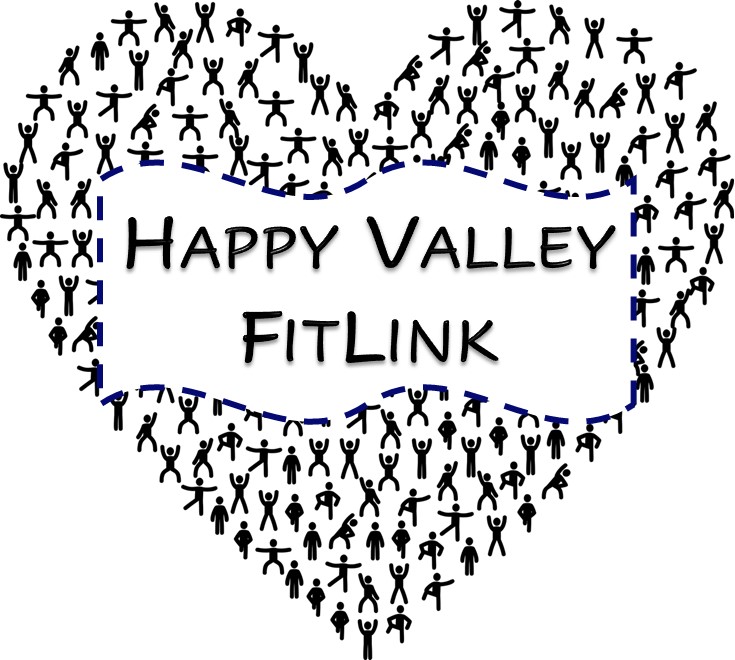 WELLNESS MANUAL 2020TABLE OF CONTENTS Overview of Physical Activity.…………………………………………1Recipe For a Workout………………………………………………….2Dimensions of Wellness……………………………………………….3Nutrition………………………………………………………………….4High Intensity Interval Training………………………………………..5CrossFit………………………………………………………………….6Yoga……………………………………………………………………...7 Ladder Workout………………………………………………………...8At Home Scavenger Hunt……………………………………………..9Exercise Card Game………………………………………………….10 Fit Dice Game………………………………………………………….11Spell It Out……………………………………………………………..12 Things To Use In Your House For a Workout………………………13Build Your Own Workout……………………………………………..14 Muscle Anatomy………………………………………………………15 Healthy Recipes……………………………………………………….16 Places To Be Active in State College, PA…………………………..20 OVERVIEW OF PHYSICAL ACTIVITYWhat is physical activity?Physical activity is any type of movement that gets your muscles or your heart moving. 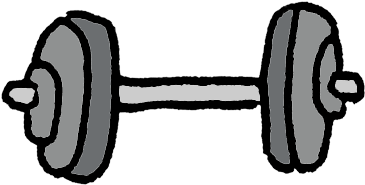 Why is physical activity important?Physical activity is important because it can improve your health by reducing the risk of disease. Being physically active also has lots of benefits such as improving your quality of life and improving brain functioning.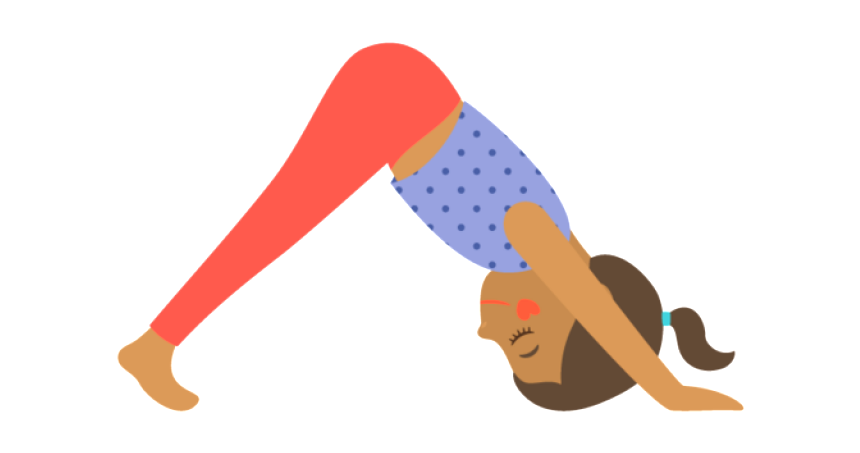 Ways to stay active: Walking Biking Yoga and stretching Dancing Cardio drummingKickboxing Playing a sport How long and how often you should be participating in physical activity: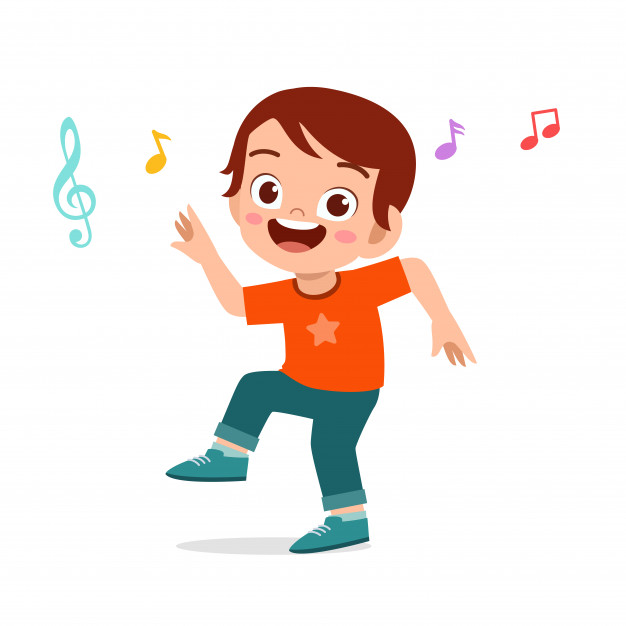 You should be getting at least 150 minutes of physical activity per week, and should be participating in muscle building activities at least 2 times per week.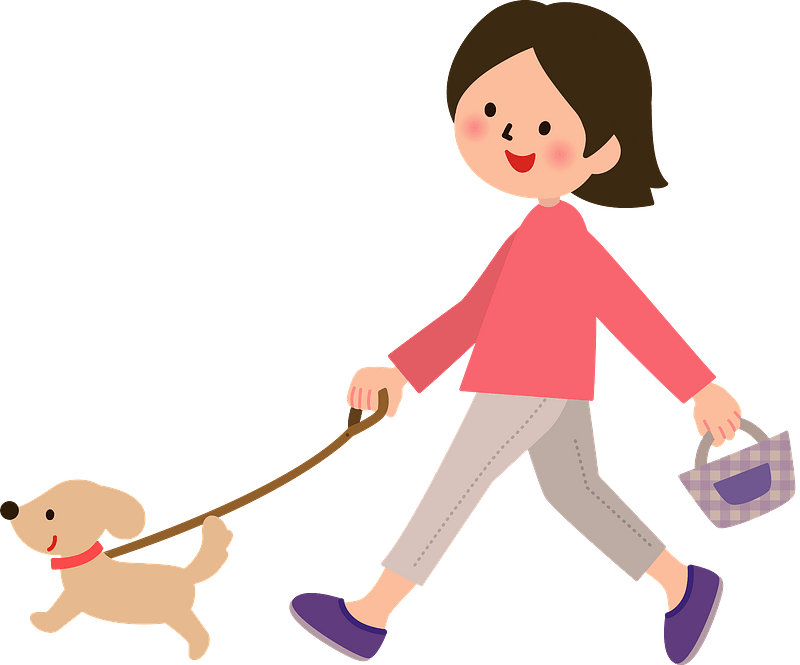 RECIPE FOR A WORKOUTThink of designing your workout like how a sandwich is made! You must have all of the ingredients for the sandwich to be properly made and put together.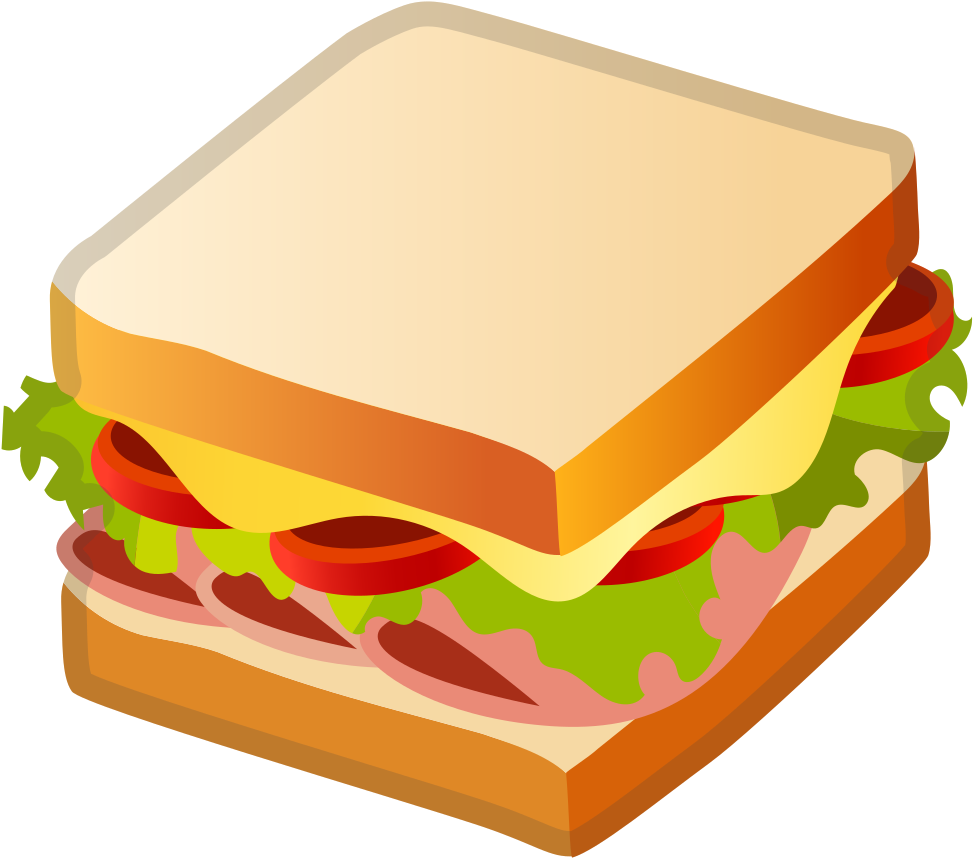 The structure of a workout - or the workout sandwich must contain many ingredients:A warm up - the first piece of breadThe activity or workout - the meat or the middle of your sandwich A cool down - the last piece of bread Ingredient #1: the first piece of bread - warm up A warm up must contain exercises to both get your heart beating fast as well as to get your muscles moving to prepare your body for movement About 5-10 minutes is enough time for a warm upIngredient #2: the meat or the middle of the sandwich - activity/workout 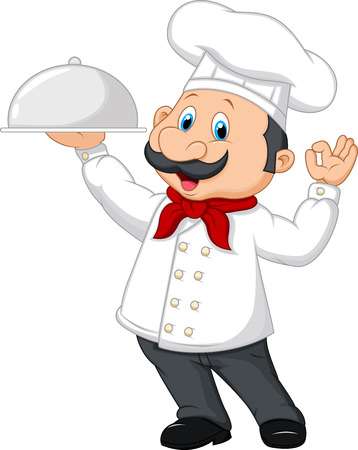 The activity or workout is when yo should be working out your heart and other muscles Activities can include: yoga, jogging, dancing, swimming, basketball, CrossFit, HIIT, or an exercise ladder The middle should last anywhere between 30 minutes to 1 hour Ingredient #3: the last piece of bread - cool down A cool down lowers your heart rate and body temperature back to normal levels Flexibility exercises to stretch your muscles should be included in the cool down About 5-10 minutes is enough time to cool down DIMENSIONS OF WELLNESS - WELLNESS WHEEL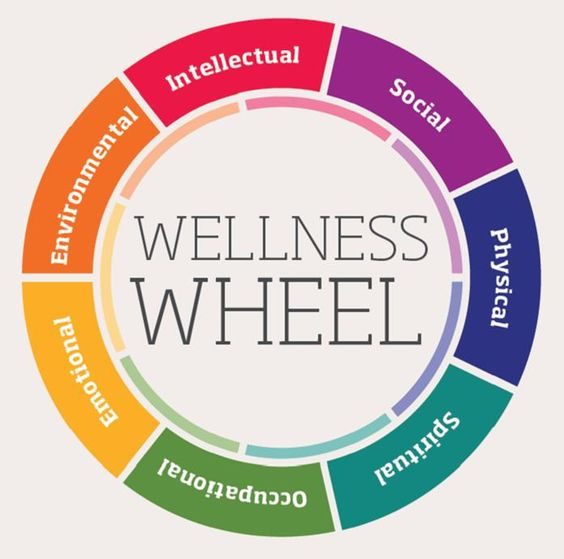 Intellectual: Learn new ideas, skills, and experience to open up your mind.Being creative, reading books, doing puzzlesSocial: Make positive connections with friends, family, and new people. Being a good listener, being supportive Physical: Keep your body moving and healthy with physical activity and exercise. Cleaning the house, participating in a sport, walking your dogSpiritual: Create meaning and purpose in your life to keep your mind healthy. Practicing yoga, practicing religion Occupational: Set goals and fulfillments from your job/career and as a student to make positive contributions. Seek motivating and interesting work Emotional: Being able to handle your emotions such as happiness, sadness, and anger to allow you to grow as a healthy emotional person.Being optimistic and having a positive outlook, keeping a journal Environmental: Being able to understand the influence of the environment of which you live in, work in, and play in, protecting yourself from environmental hazards, and minimizing the negative impact of your behavior on the environment.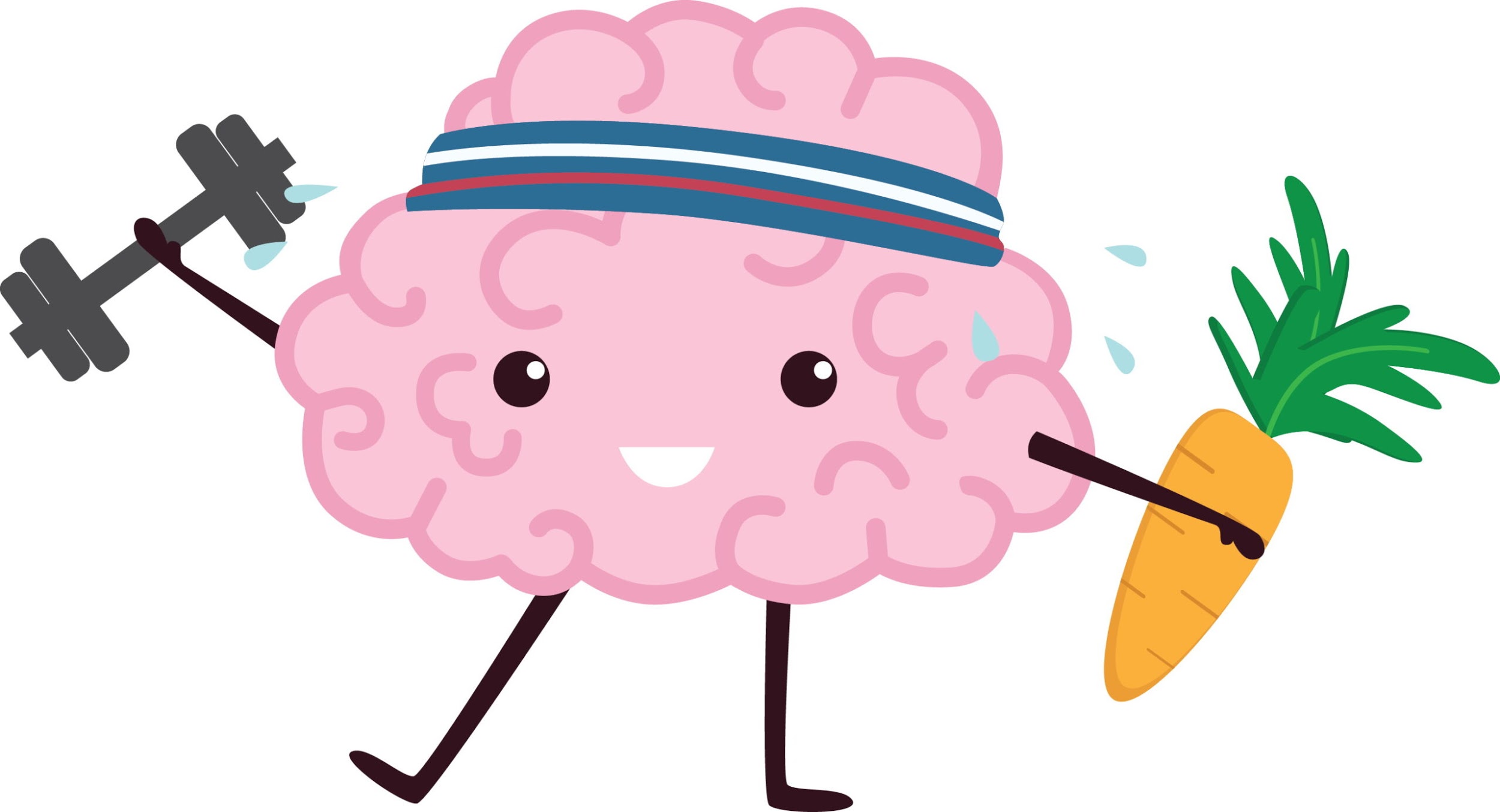 Recycling, walking as a form of transportationNUTRITIONWhy is eating healthy important? Eating healthy is an important part of living a healthy lifestyle. When combined with physical activity, eating a healthy diet can help you reach and maintain a healthy weight and helps you reduce the risk of diseases such as diabetes and heart disease. What foods should you include in your diet?Your diet should include a variety of fruits, vegetables, whole grains, lean meats or other sources of protein, and fat free or low fat dairy products. Examples of foods include:Fruits - 1 to 2 cups per dayOrangesStrawberries 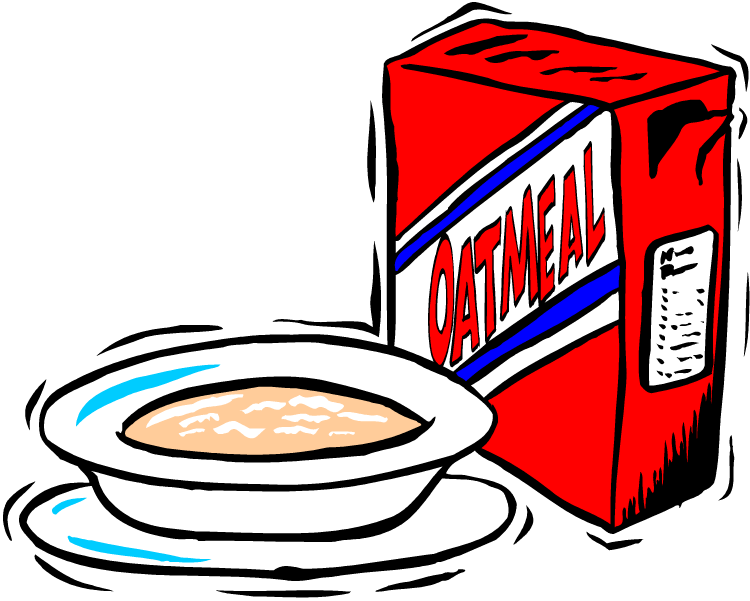 Bananas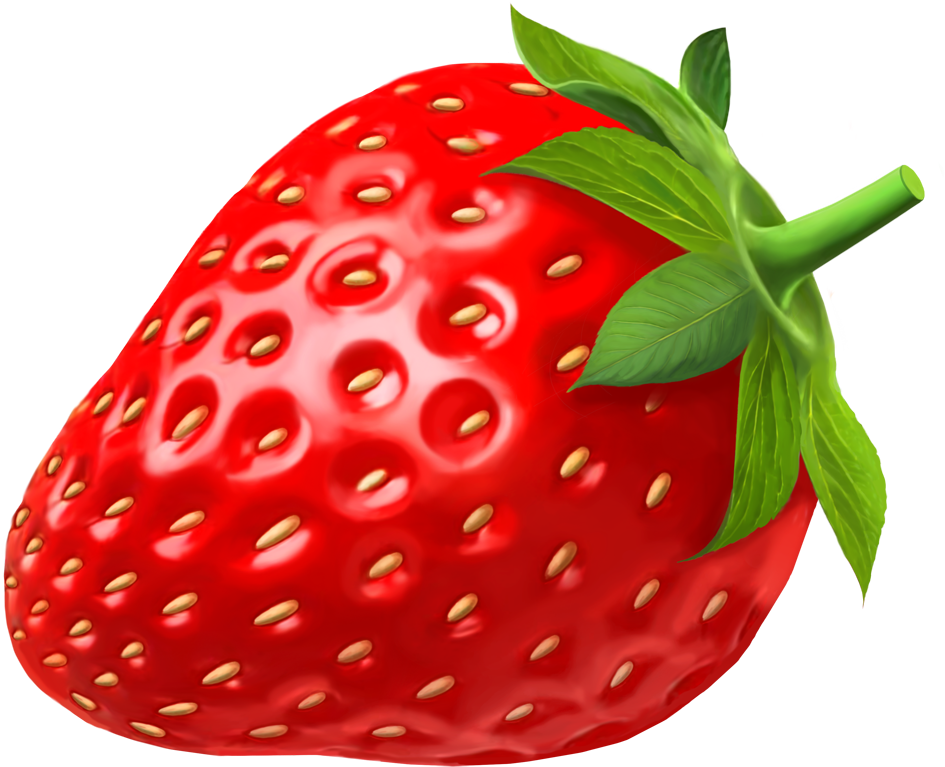 Vegetables - 1 to 3 cups per day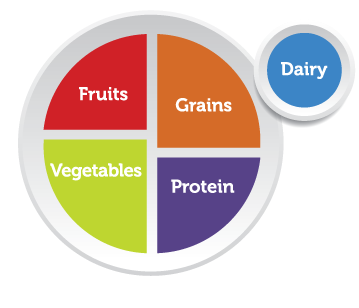 BroccoliCarrotsPeppersGrains - 3 to 8 ounces per day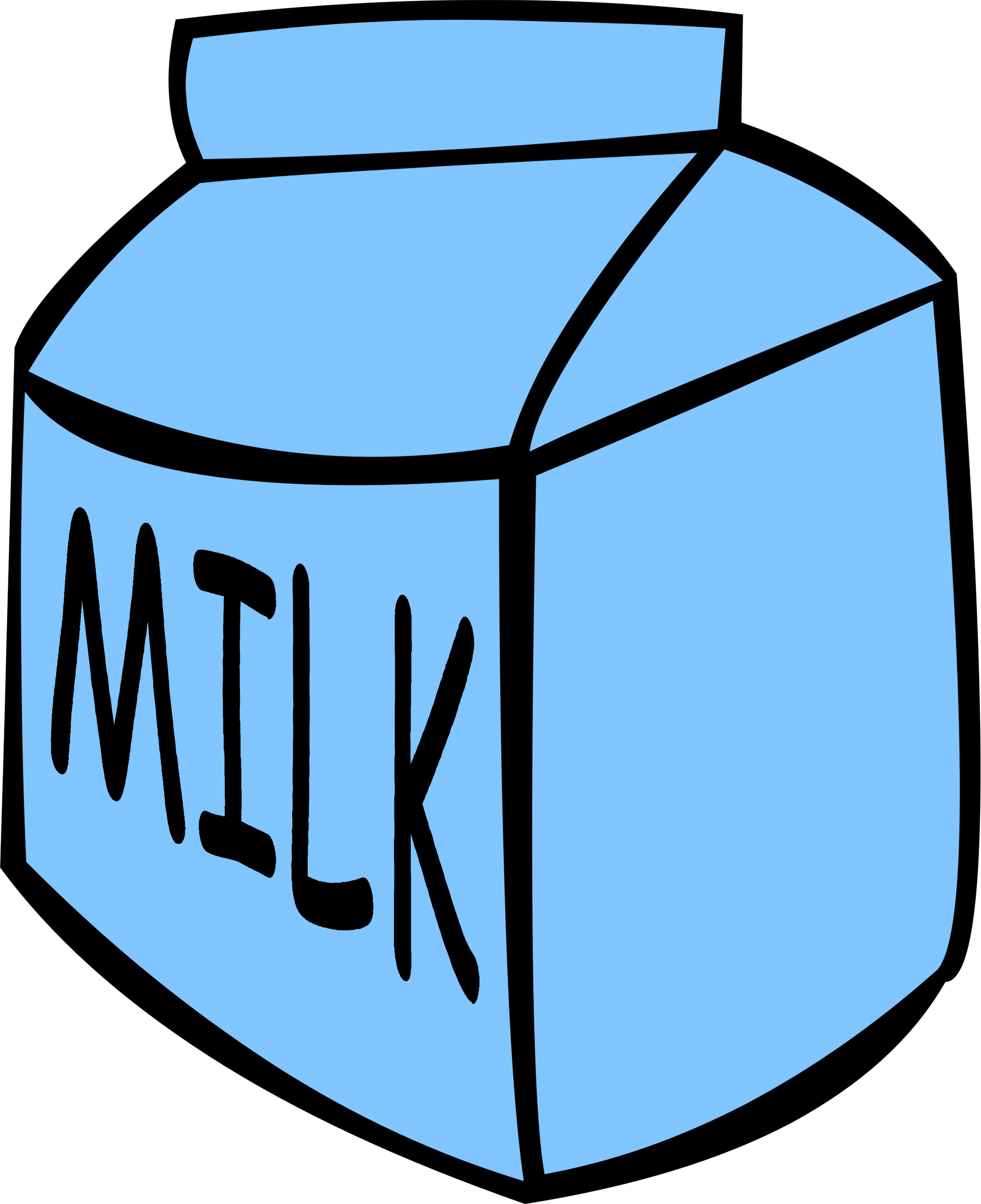 Oats/oatmealWhole grain pastaBrown rice Protein - 2 to 6.5 ounces per day Greek yogurt 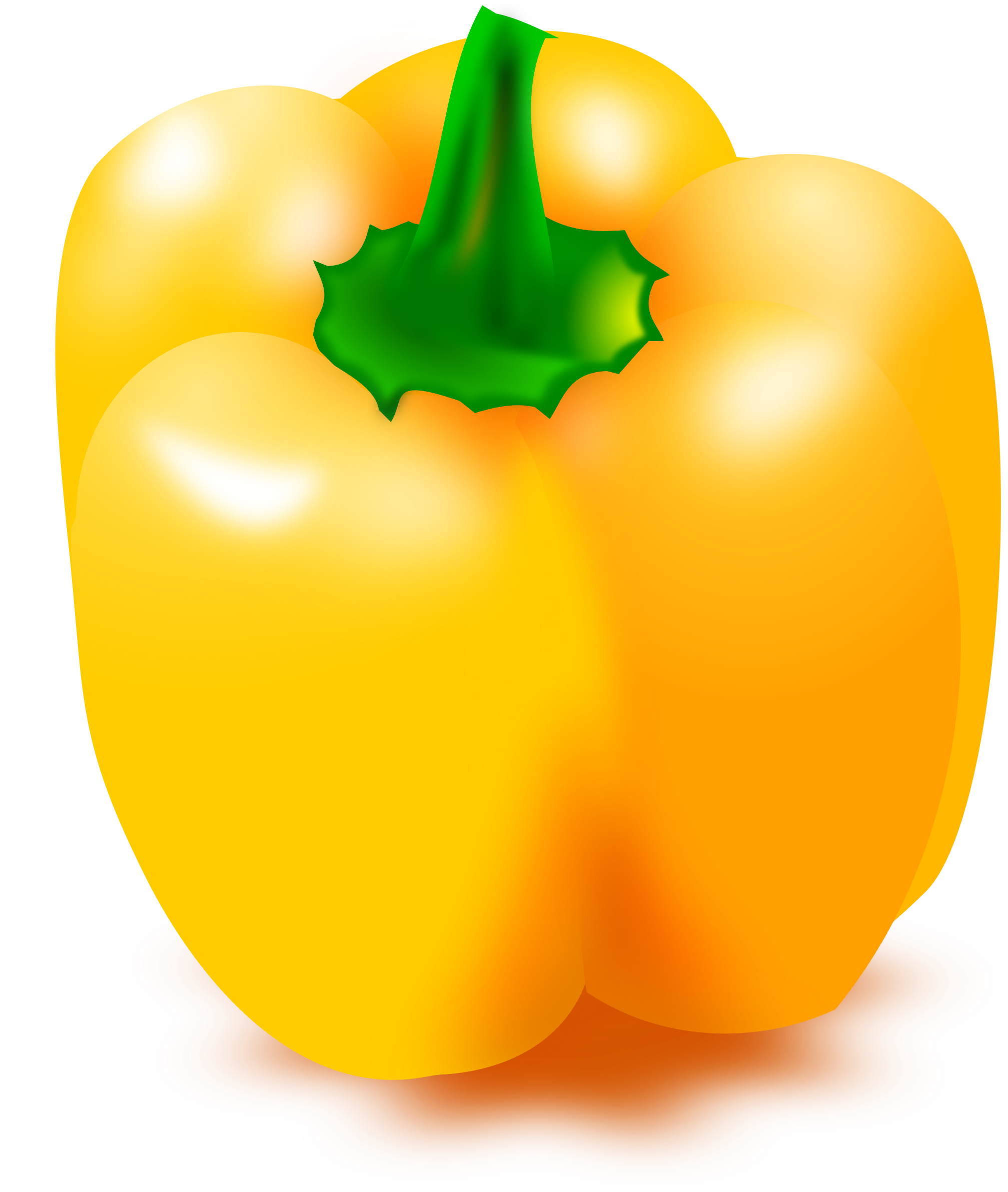 Chicken breast 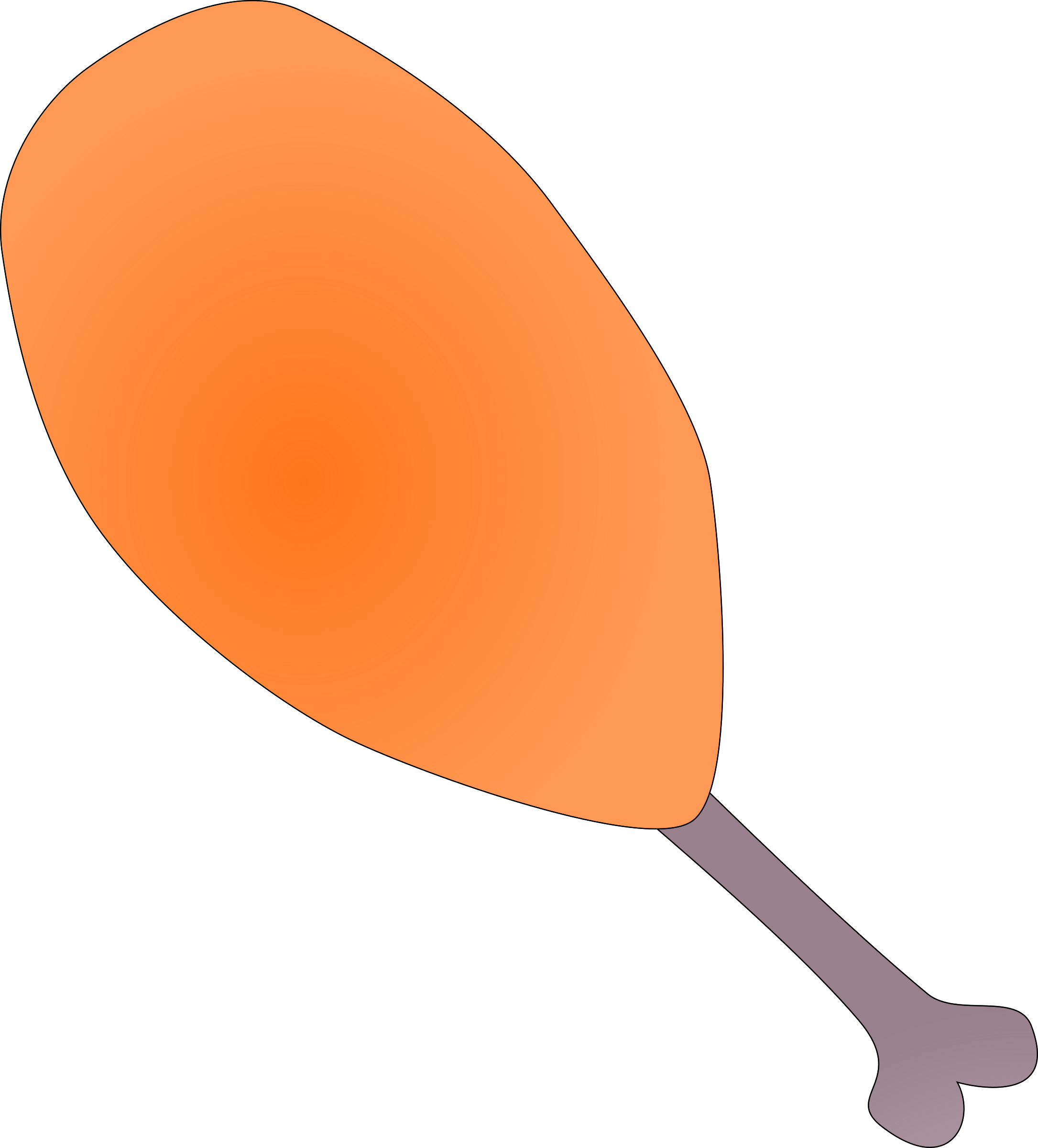 Eggs Dairy - 2 to 3 cups per day CheeseYogurt Low fat milk The food you are eating is fuel for your body!HIGH INTENSITY INTERVAL TRAINING (HIIT)What is HIIT?HIIT is a type of workout that combines a period od all-out exercise (working as hard as you can) followed by a short break HIIT workouts are a great way to work both your heart and other muscles at the same time 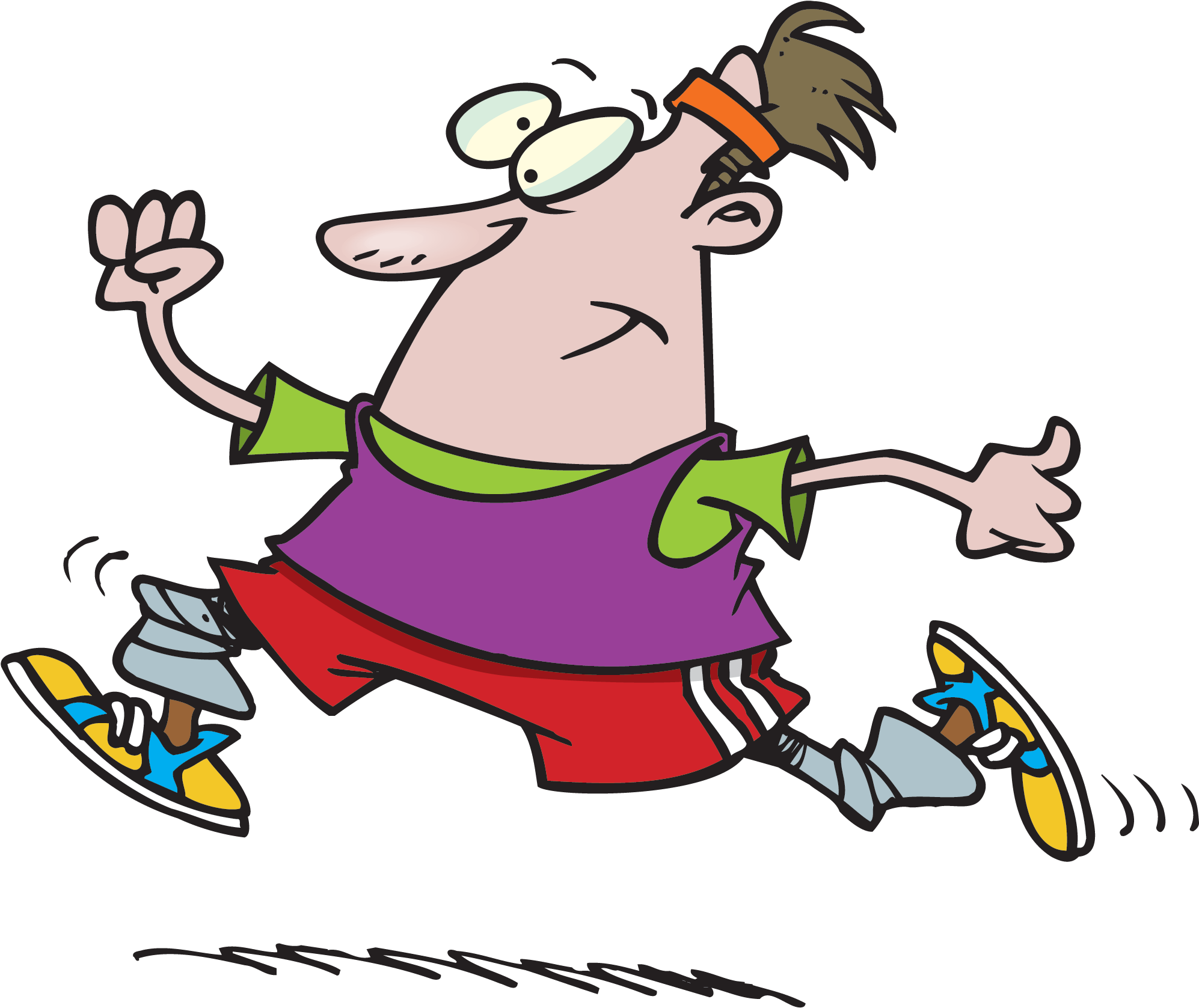 HIIT Workout:Round 1:Push ups for 40 secondsRest for 20 seconds Crunches for 40 seconds Rest for 20 seconds Hip bridges for 40 seconds Rest for 20 seconds Jumping jacks for 40 secondsRest for 20 seconds Push up position shoulder taps for 40 seconds Rest for 20 seconds 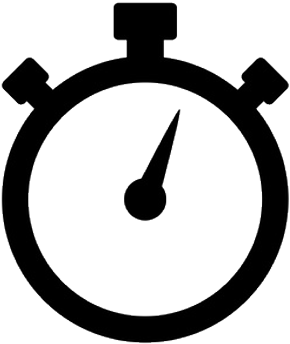 Round 2:Shoulder press for 40 seconds Rest for 20 seconds Supermans for 40 seconds Rest for 20 seconds Bicep curls for 40 seconds Rest for 20 seconds Calf raises for 40 seconds Rest for 20 seconds Lying leg raises for 40 seconds Rest for 20 seconds CROSSFITCrossFit is a type of workout for improving and building strength, agility, flexibility, and your cardiovascular fitness.No Equipment CrossFit Workout: 2 crab walk across your yard or an open space10 squat jumps 15 push ups 20 sit ups 3 sprints in your yard or an open space 20 shoulder presses12 lunges (6 each side)20 shoulder taps 15 supermans 10 calf raises 10 high knees in place 8 star jumps * Write down the time it takes you to complete the workout, and then try to beat that time another day!Time #1: _______________				Time #4: _______________Time #2: _______________				Time #5: _______________Time #3: _______________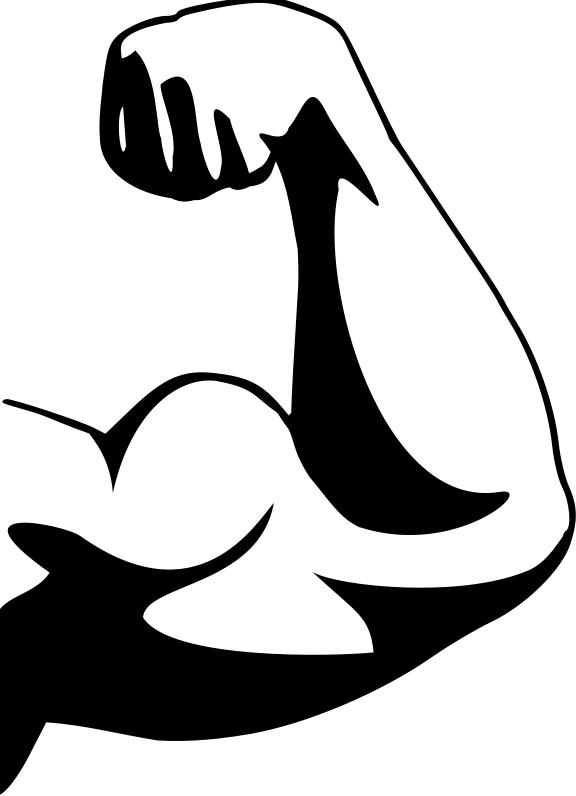 YOGA What is Yoga? The term “Yoga” is a Sanskrit word that means “union”. Yoga is a type of exercise that combines physical exercises, meditation, and breathing. What is Yoga good for?Yoga is a great way to work on strengthening the muscles, improving flexibility, and relieving stress. Other poses to try: EXERCISE LADDER An exercise ladder is where you perform exercises for a certain amount of repetitions based on an ascending and/or descending pattern. Ladders are a great way to work on muscular endurance!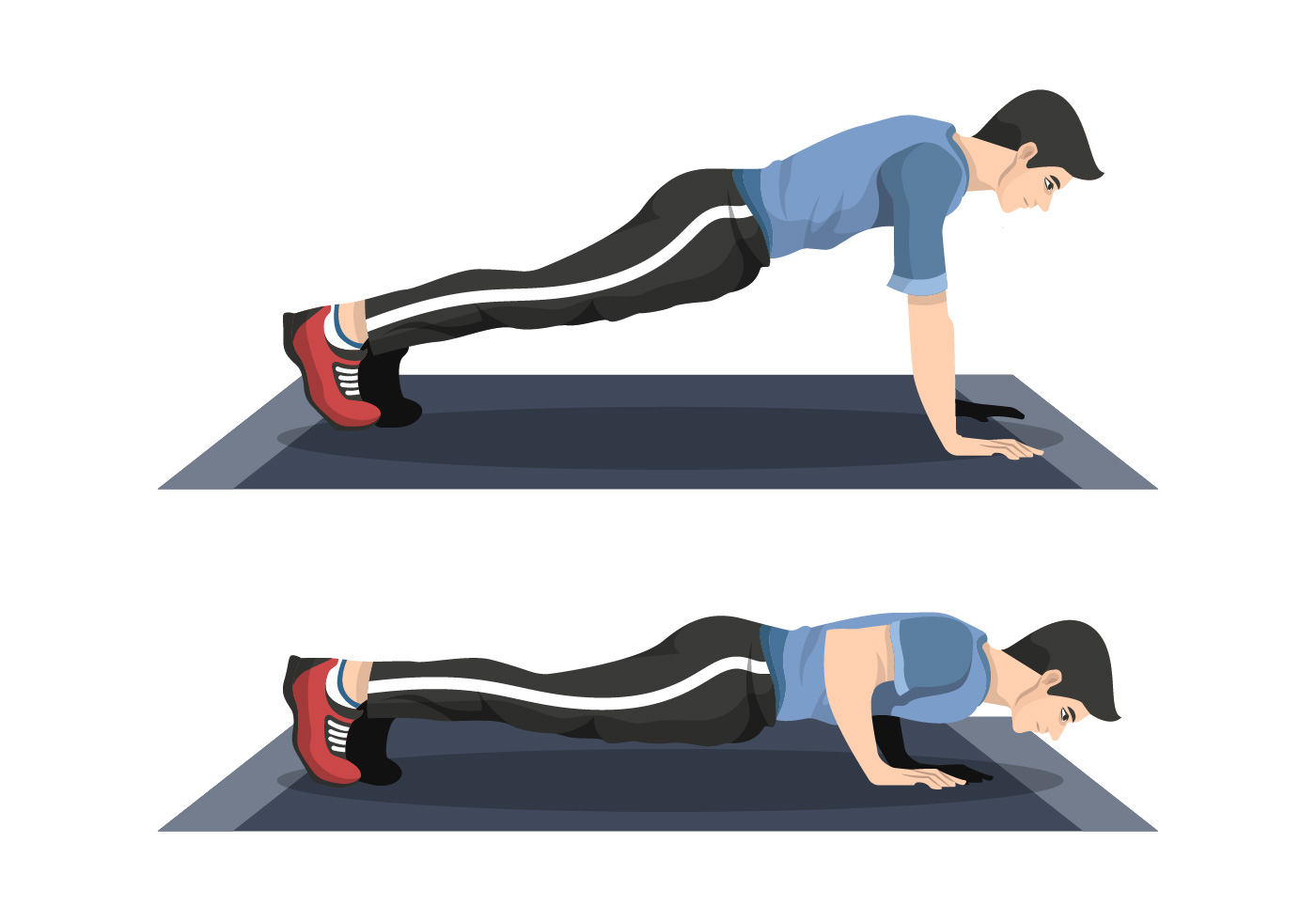 Exercise Ladder to 101 Star jump 2 Crunches 3 Push ups 4 Supermans 5 Hip bridges 6 Shoulder presses 7 Calf raises 8 Side leg raises (8 each side)9 Jumping jacks 10 Squats 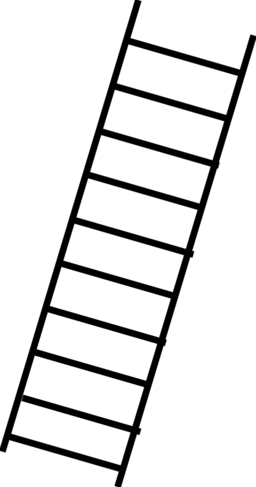 Exercise Ladder from 10 10 Lying leg raises9 Hip bridges 8 Kicks (8 each side)7 Bicep curls 6 Shoulder taps (6 each side)5 Arm circles (5 forward & 5 backward)4 Skaters (4 each side)3 Jump ropes in place 2 Squat jumps 1 Burpee SCAVENGER HUNT What to do: Get outside and go for a walk. Look high, look low, and look all around to find the following items. Each item you find corresponds with an exercise. Good luck and have fun!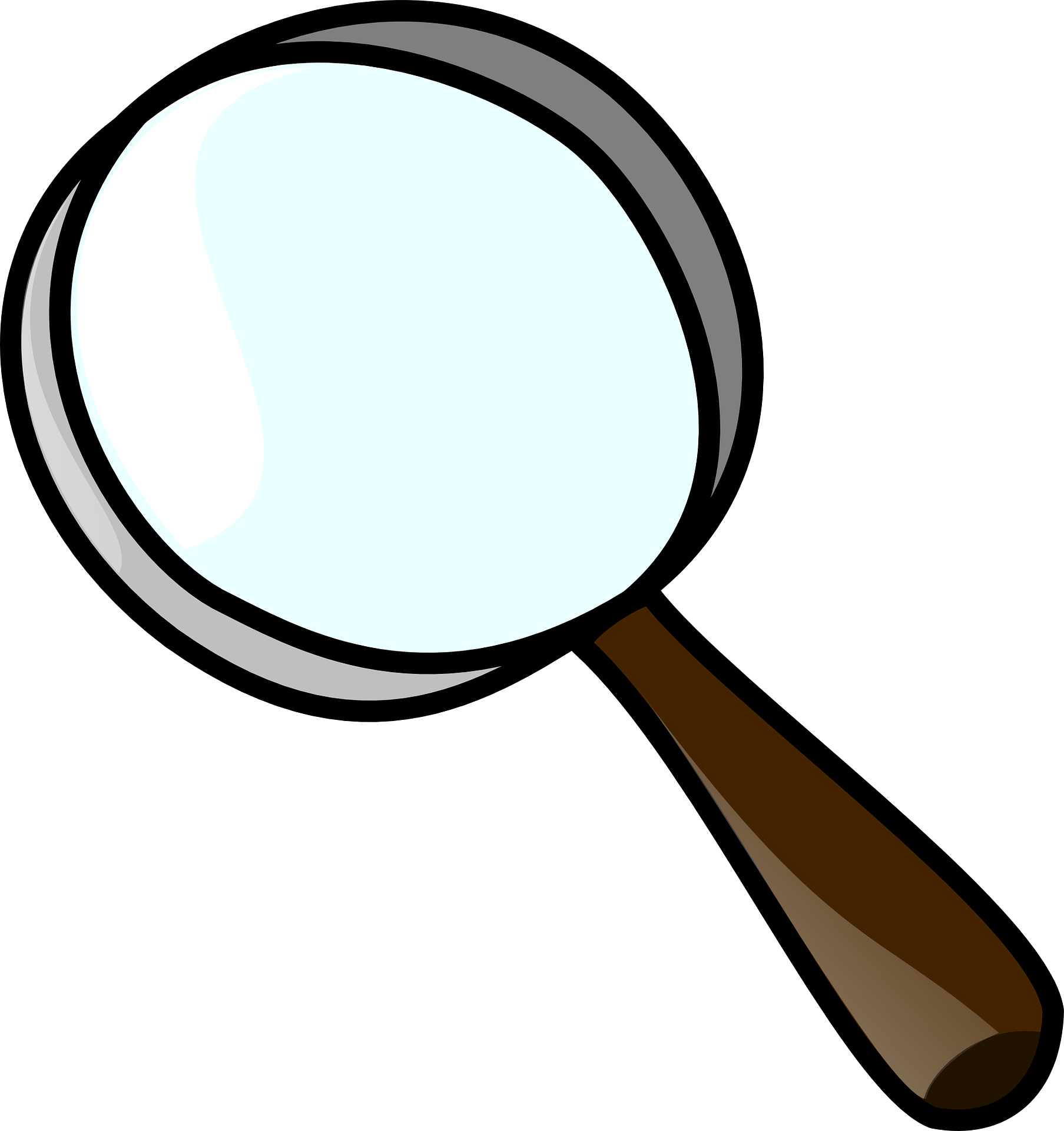 EXERCISE CARD GAME 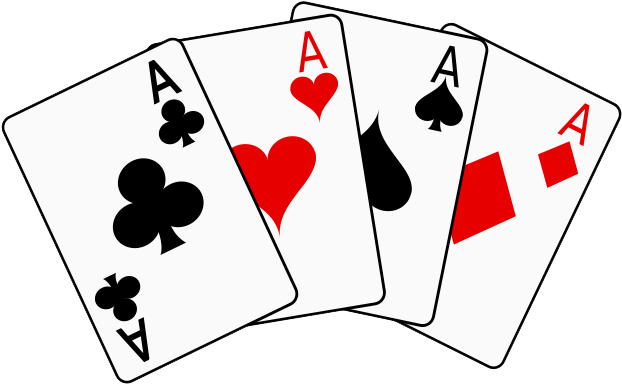 How to play: You will need 1 shuffled deck of cards. Lay the cards face down and spread them out on the floor. Pick a card, flip it over, and complete the corresponding exercise. The number on the card represents how many reps you will do of the exercise. King = 10 repetitionsQueen = 15 repetitions Ace = 20 repetitions Joker = YOUR CHOICE of exercise and repetitionsClub: Squat 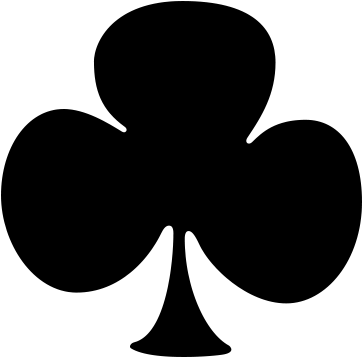 Heart: Push Up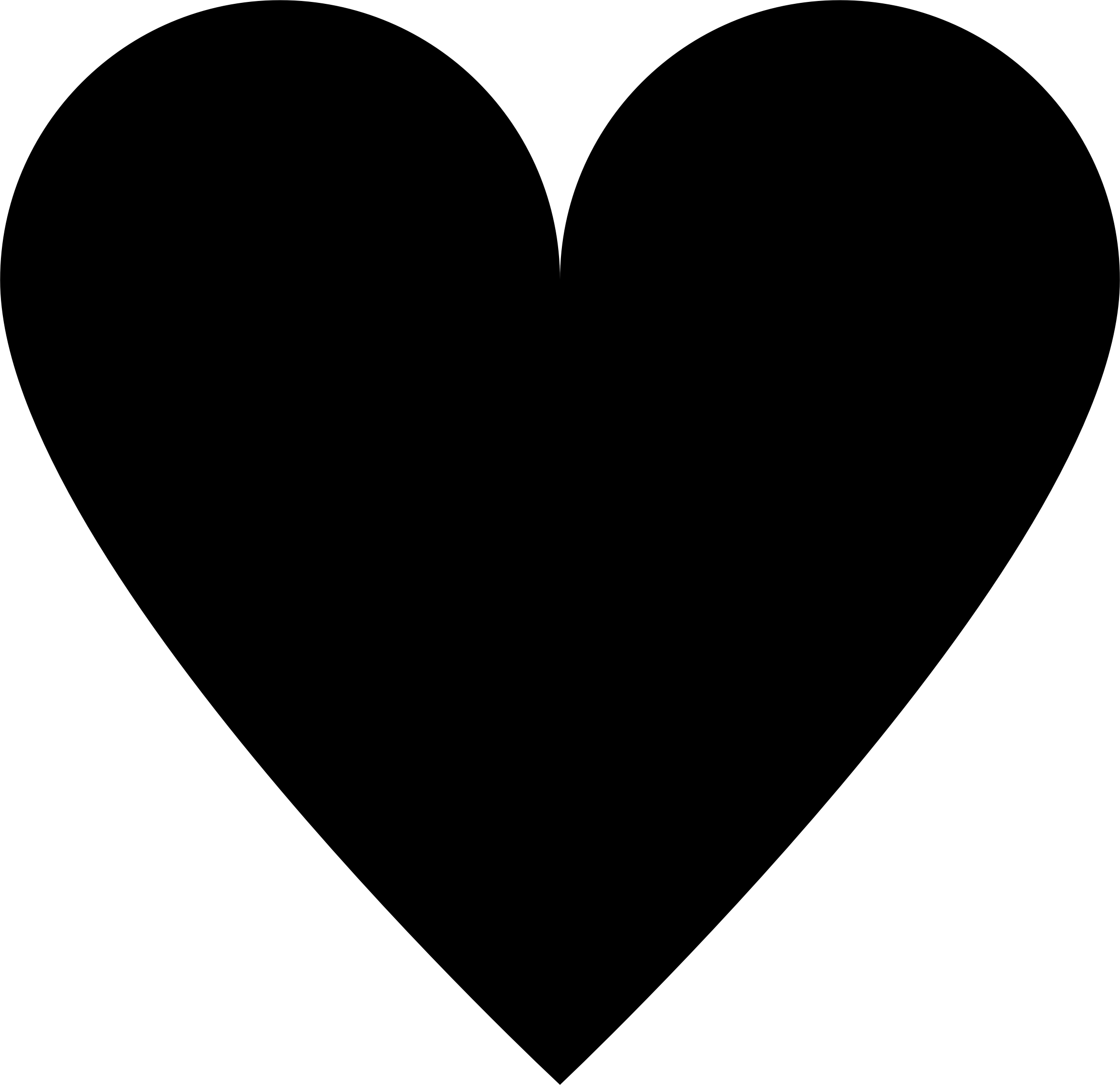 Diamond: Crunch 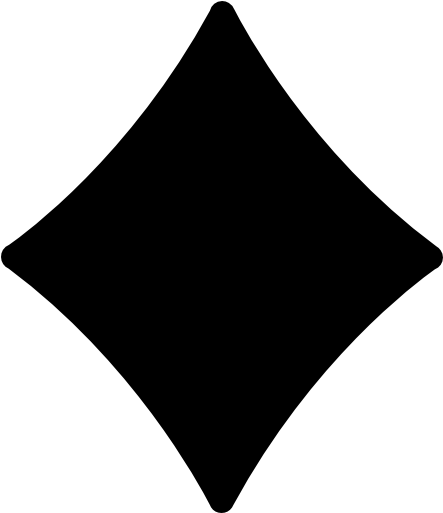 Spade: Jumping Jack 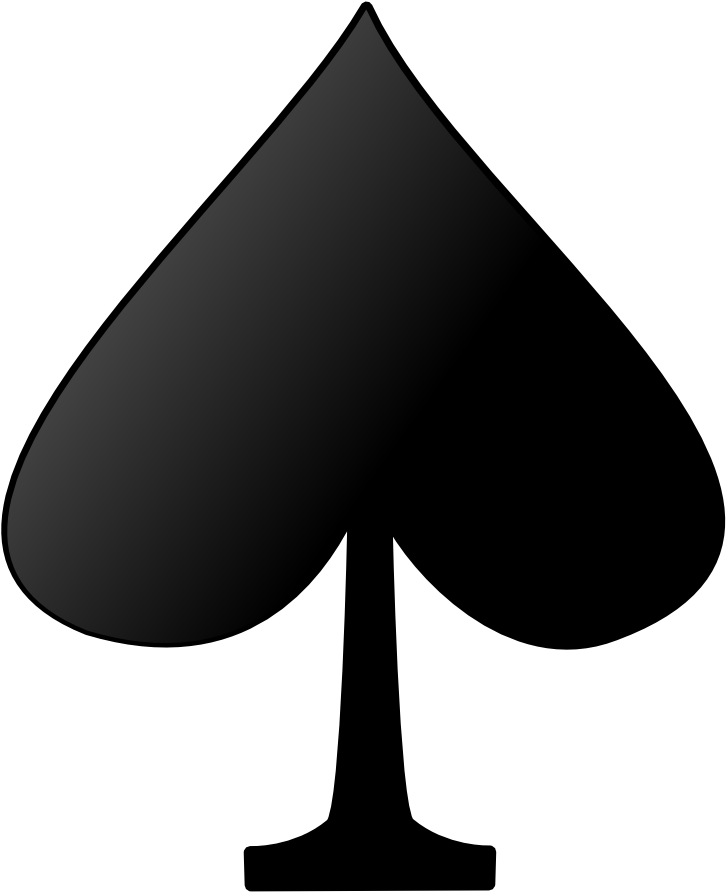 FIT DICE GAME How to play:You will need two dice for this activity. Start by rolling the two dice and add the numbers together. The number you got will correspond to the exercise you will do. You will then roll the two dice again, adding up the numbers to see how many repetitions you will do of the exercise. Example: If I roll a 4 and a 2, I will add those numbers up to get 6 The number 6 corresponds to the exercise supermans I will then roll the dice again. If I get a 6 and a 1, the number of repetitions I will do is 7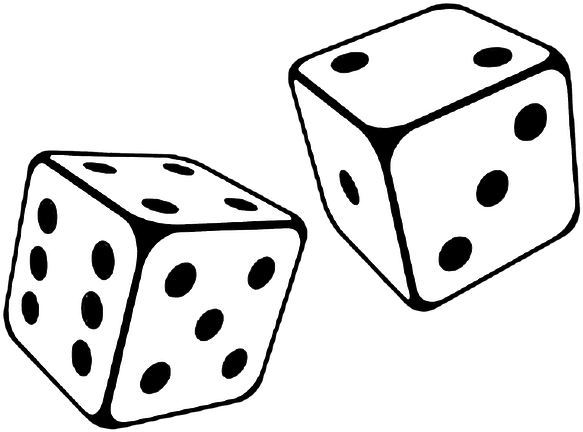 So, I will do 7 supermans SPELL IT OUTWhat to do: Each letter represents an exercise with a set number of repetitions. You will think of a name, phrase, or thing and “Spell It Out”. Try spelling out: Your first and last name We Are Penn State, Go Nittany LionsMake up your phrase to spell out!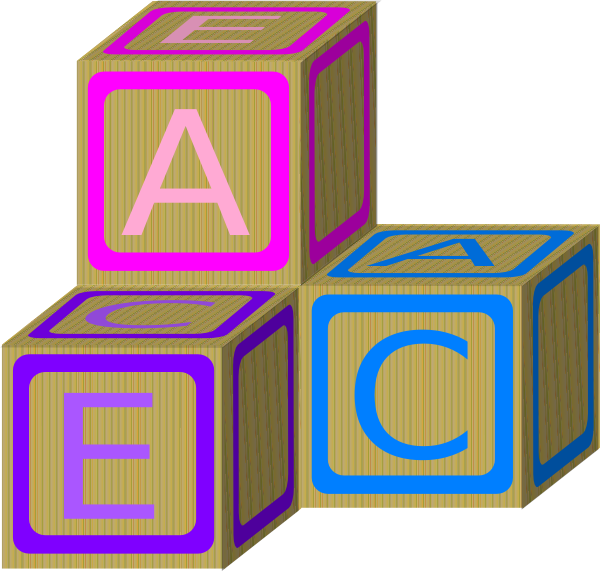 Challenge: spell out the whole alphabet THINGS TO USE IN YOUR HOUSE FOR A WORKOUTSo many objects can be used to add to a workout to make it more challenging or more fun! Try using some of these objects to complete your workout: 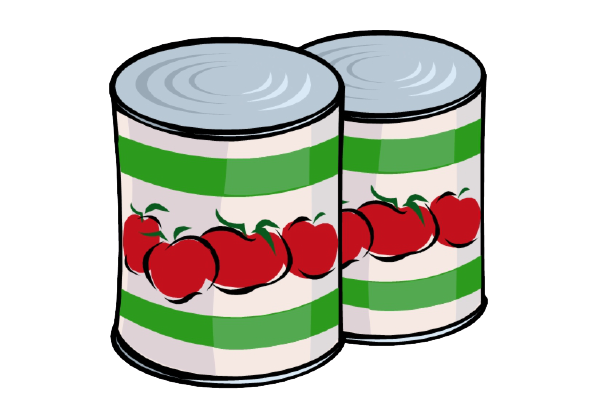 Soup cans Can be used as weights or in place of dumbbells A chair or your couch Can be used for exercises such as squats and tricep dips 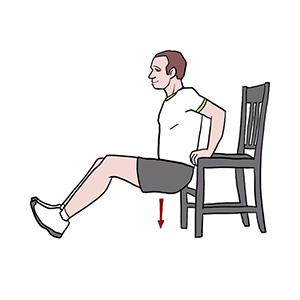 Water bottles Can be used as weights or in place of dumbbells Pillows Can be used to help work on your balance Try standing on the the pillow with 1 legHand towels Can be used as a slider BackpackCan be used as a weight Beach towel Can be used as a yoga mat Any kind of ball (basketball, soccer ball, etc.)Great to use for an added challenge for a russian twist or passing to yourself in a plank Stairs An awesome way to work your leg muscles Paper plates Can be used as a slider A wall Great to use for exercises such as a wall sit 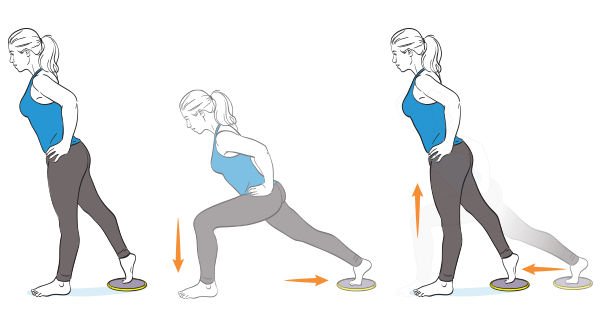 BUILD YOUR OWN WORKOUTInstructions: Choose exercises from the list and fill in the blanks. Cardio: Complete _______________ for 1 minute. Arms & Shoulders: Complete _______________ for 15 reps. 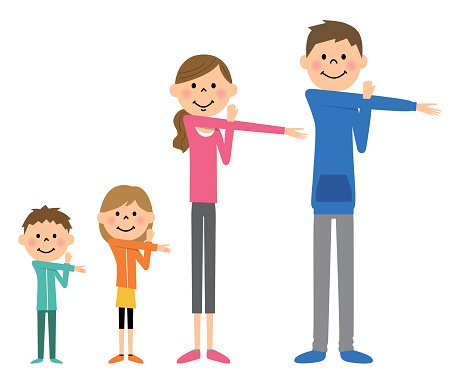 Legs: Complete _______________ for 20 reps. Back: Complete _______________ for 12 reps. Core: Complete _______________ for 20 reps. Flexibility: Hold _______________ for 30 seconds. ***Repeat 3 more times using different exercises for each round!MUSCLE ANATOMY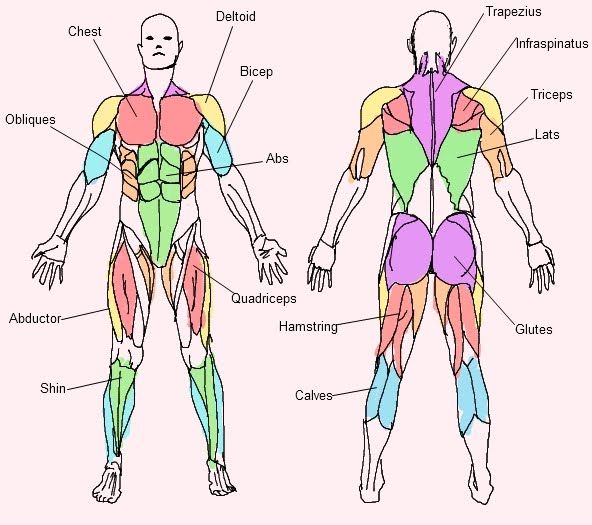 Try these exercises that correspond to each muscle on the chart: HEALTHY RECIPESApple DonutsIngredients: 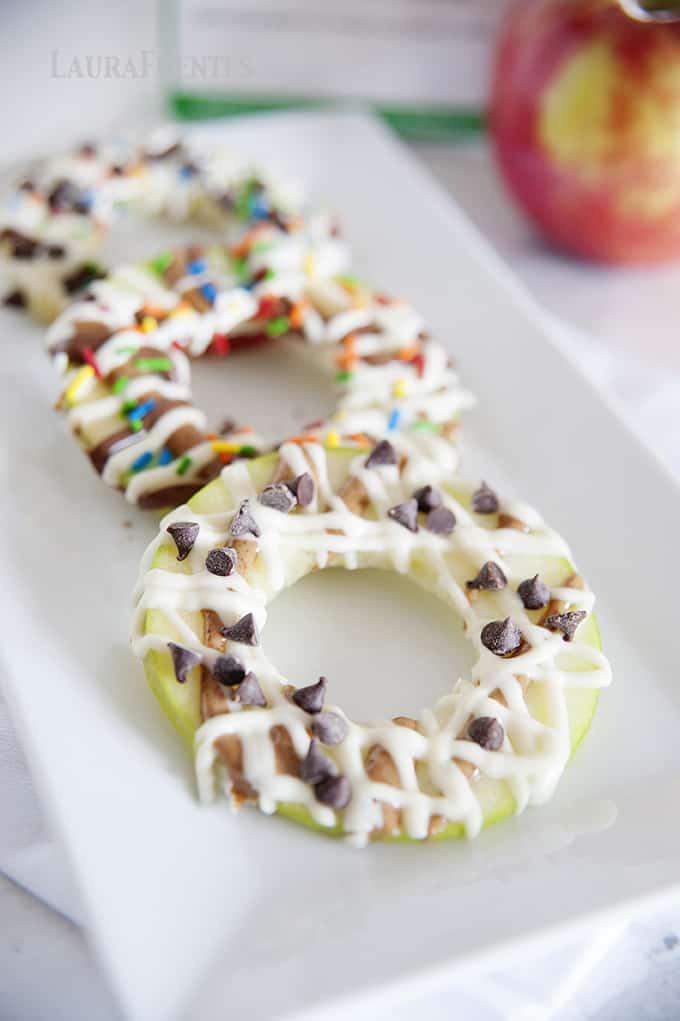 1-2 washed apples Melted milk chocolate Peanut butter (or your favorite nut butter)Vanilla greek yogurtShredded coconut Mini chocolate chips Granola Raisins Cinnamon Sprinkles Directions: Cut apple slices into ⅓ inch thick slices and remove core Place apple slices on a plate or wax paper Spread peanut butter, melted chocolate, or vanilla greek yogurt on top of the apple slices Top with your choice of shredded coconut, mini chocolate chips, granola, raisins, cinnamon, and sprinkles Enjoy!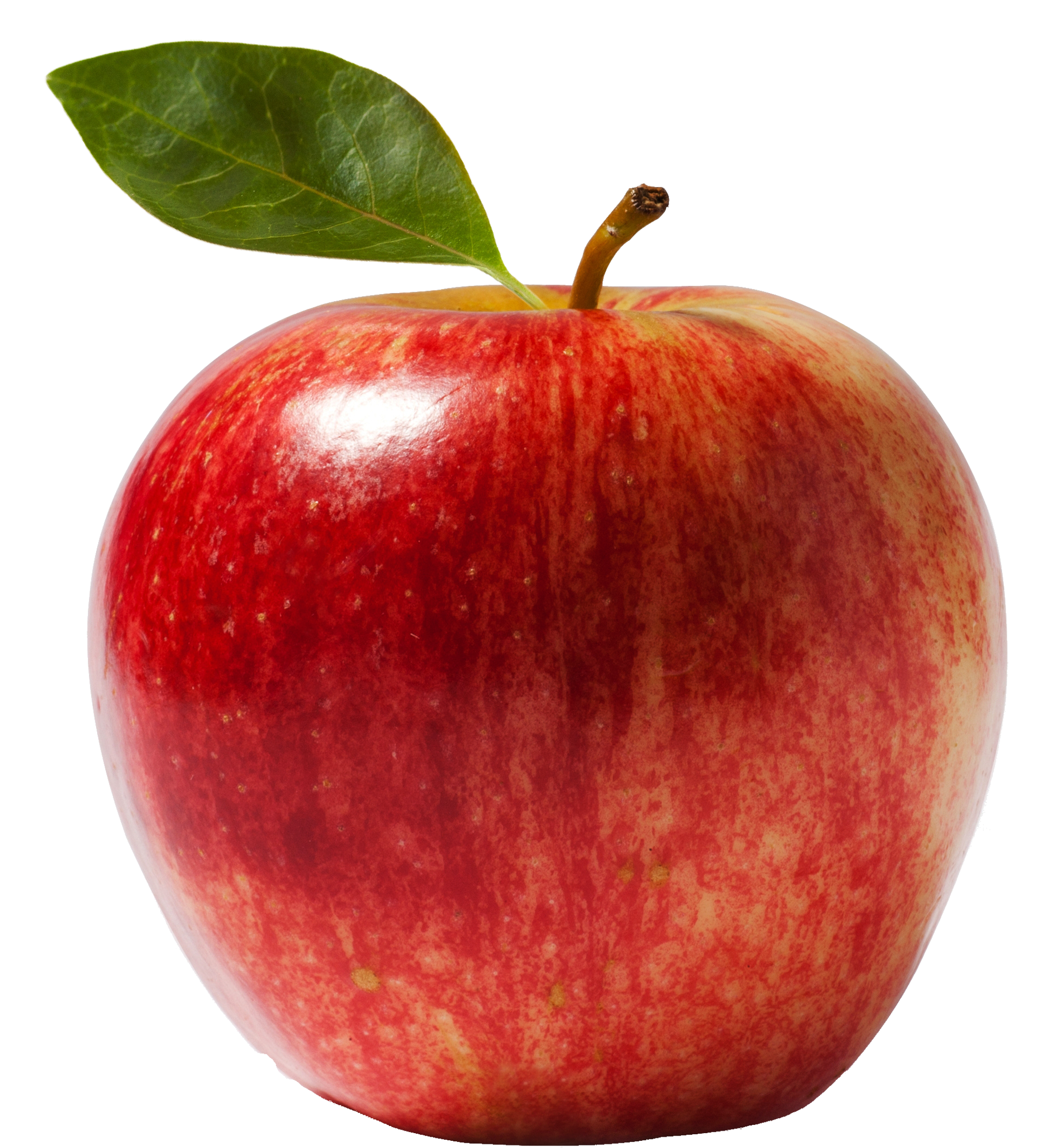 Yogurt and Berry PopsiclesIngredients:2 cups of blueberries 2 cups of strawberries 2 cups of blackberries 2 cups of raspberries2 cups of vanilla greek yogurt 2 tablespoons of honey Directions:Blend your choice of berry in a blender or food processor on high speed until a thick liquid consistencyPour the berry mix into a large bowl. Stir in the honey. Add the yogurt and gently mix everything together Pour the mixture into a popsicle moldFreeze for 2 hours and place a wooden stick into the middle of the popsicle moldFreeze for an additional 4-6 hours or overnight Run the popsicle mold under hot water for easy removalEnjoy!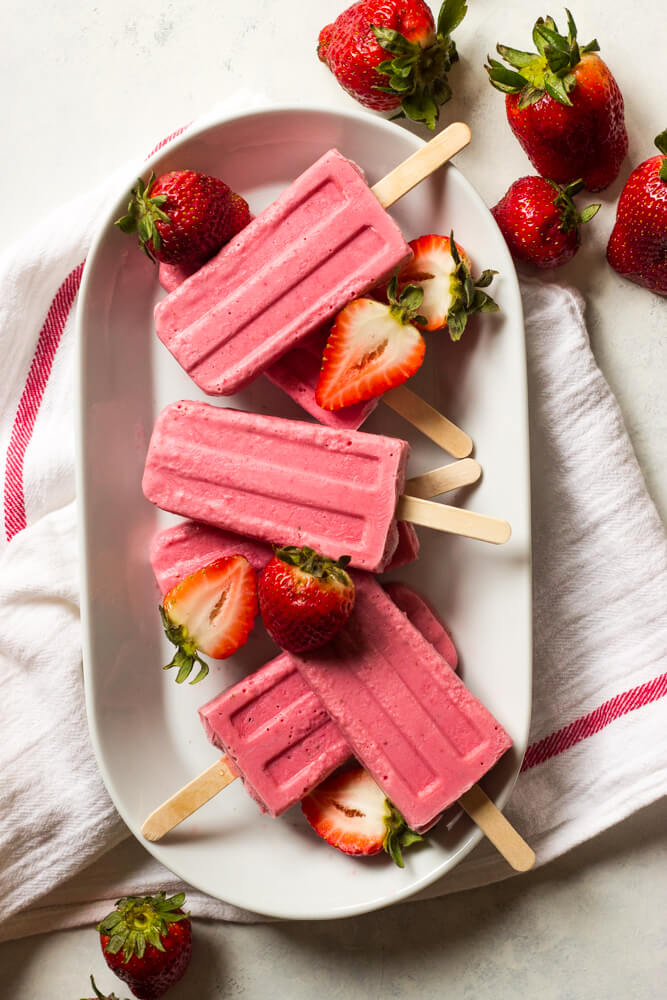 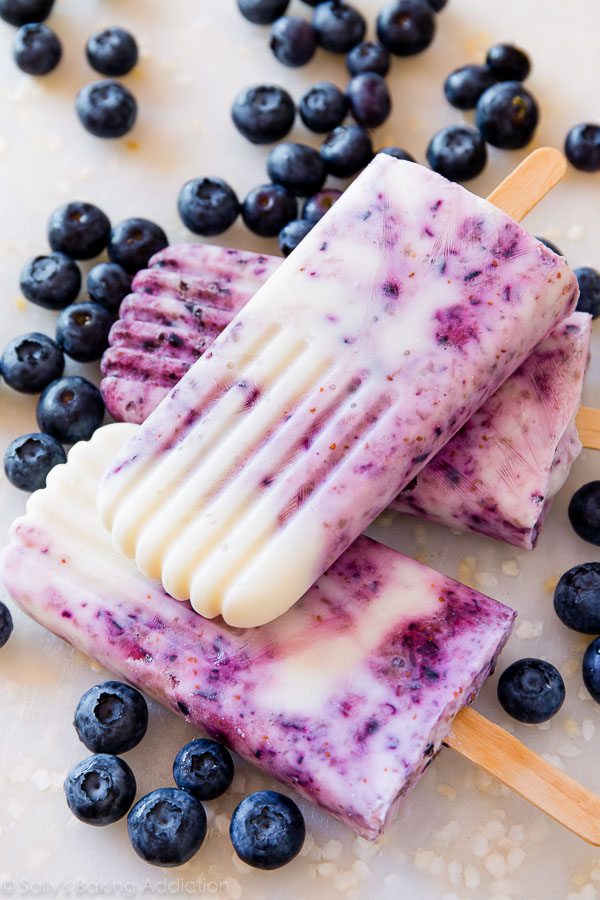 No Bake Chocolate Chip Energy Balls Ingredients:  1 cup of old fashioned oats 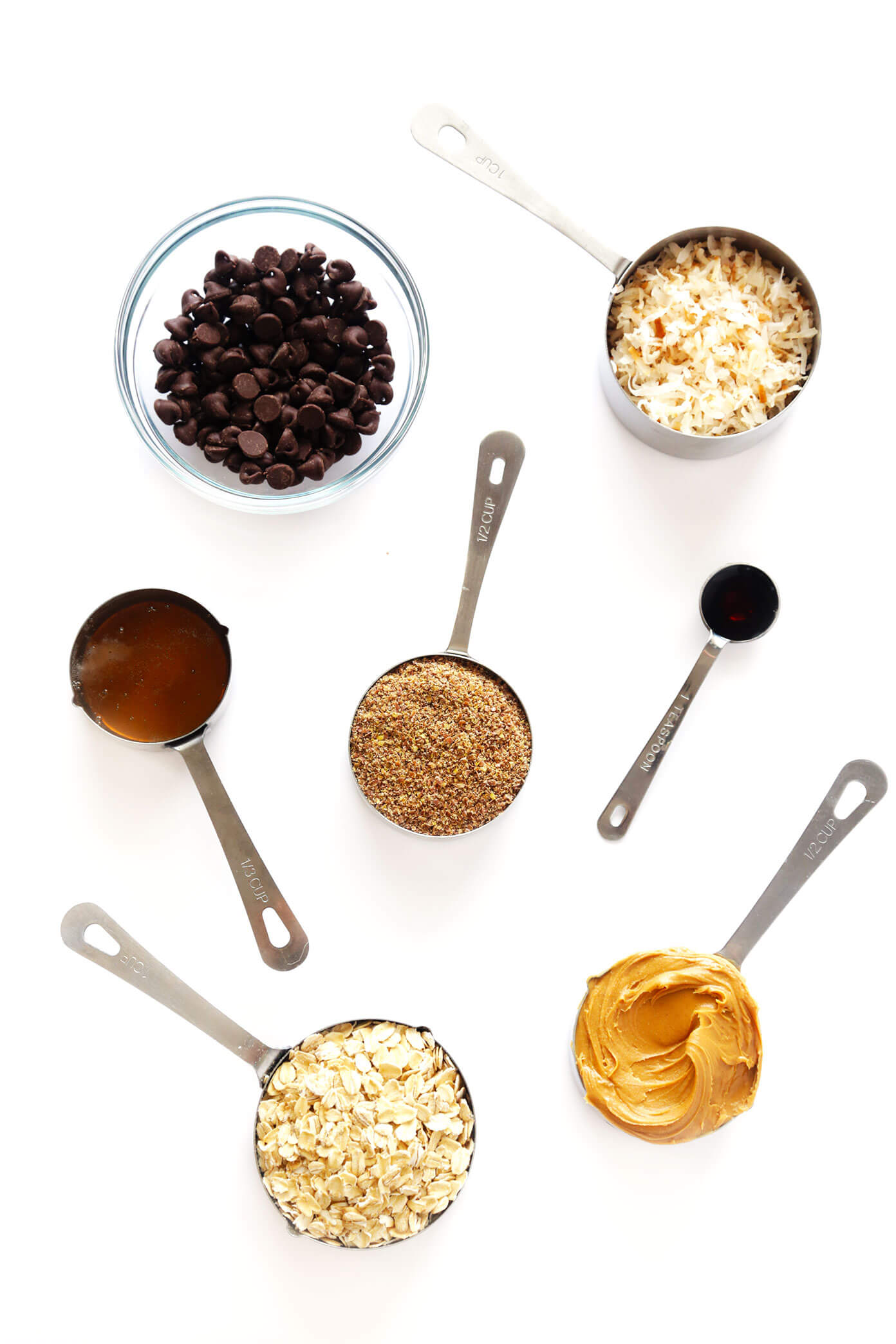 ⅔ cup of toasted shredded coconut (sweetened or unsweetened)½ cup of creamy peanut butter (or your favorite nut butter)½ cup of ground flaxseed ½ cup of semisweet chocolate chips ⅓ cup of honey 1 teaspoon of vanilla 1 tablespoon of chia seeds (optional) Directions:Stir all ingredients together in a large mixing bowl until all ingredients are thoroughly combined Cover the mixing bowl and chill in the refrigerator for 1-2 hours 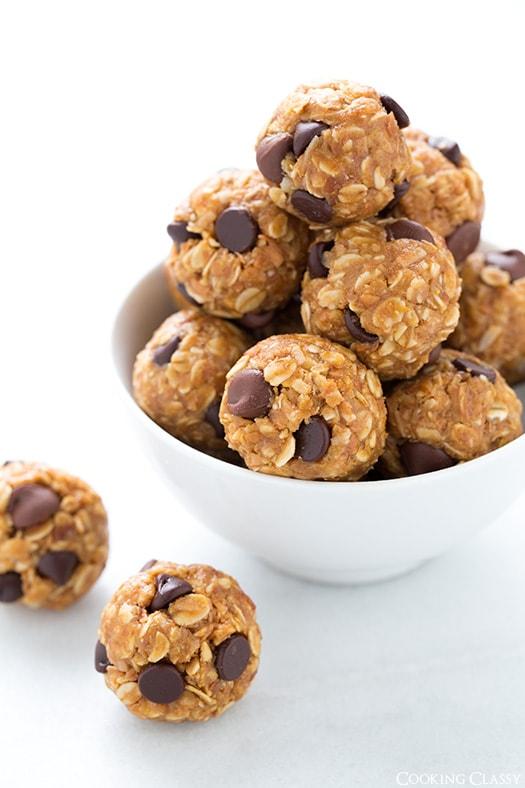 Roll the mixture into 1 inch balls Enjoy!Chex Trail Mix Ingredients: 2 cups of chocolate Chex cereal 2 cups of rice Chex cereal 1 cup of raisins1 cup of M&Ms 1 cup of cocktail peanuts 1 cup of roasted salted almonds½ cup of milk chocolate chipsDirections:In a large bowl, combine all ingredients and mix well Enjoy!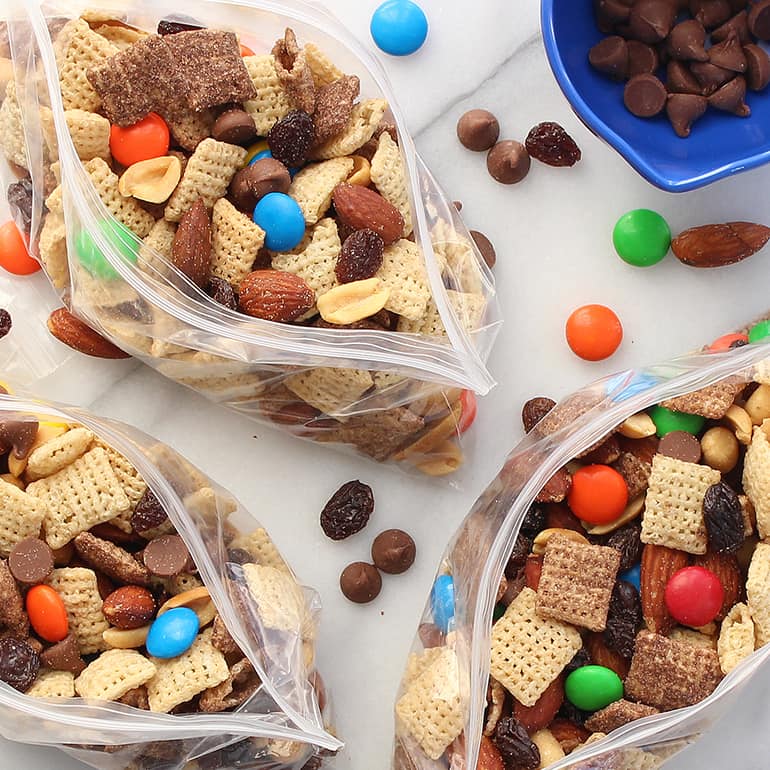 PLACES TO BE ACTIVE IN STATE COLLEGE, PA Tusseyview Park Basketball court Tennis court Playground Drinking water fountains RestroomsHolmes - Foster ParkBasketball court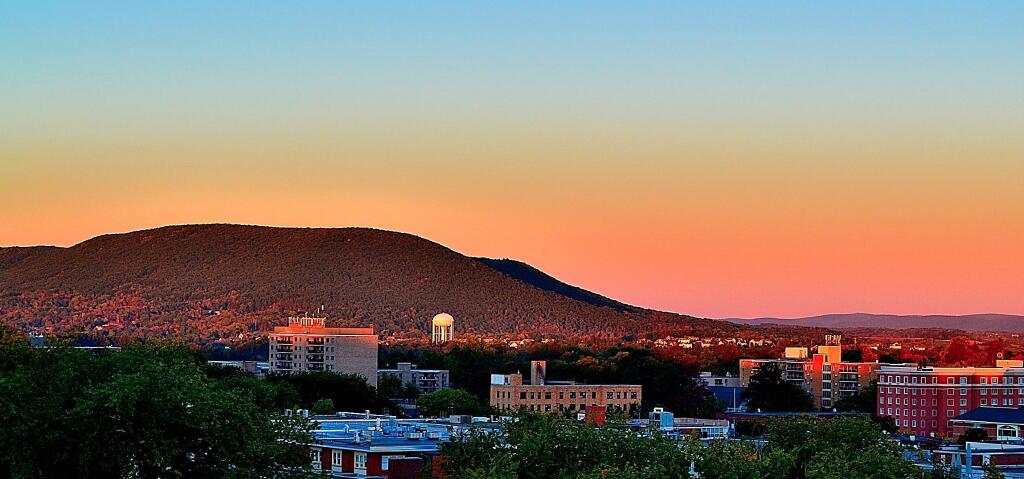 Bocce court Horseshoe pits PlaygroundDrinking water fountains Restrooms Orchard park Softball fieldBasketball court Soccer field Tennis courtPlaygroundWalking path Drinking water fountains Restrooms Harvest Fields DGC18 hole outdoor disc golf course Mount NittanyHike a trail to the top of the mountain Blue trail: 4.6 miles to the topWhite trail: 3.5 miles to the top Warrior III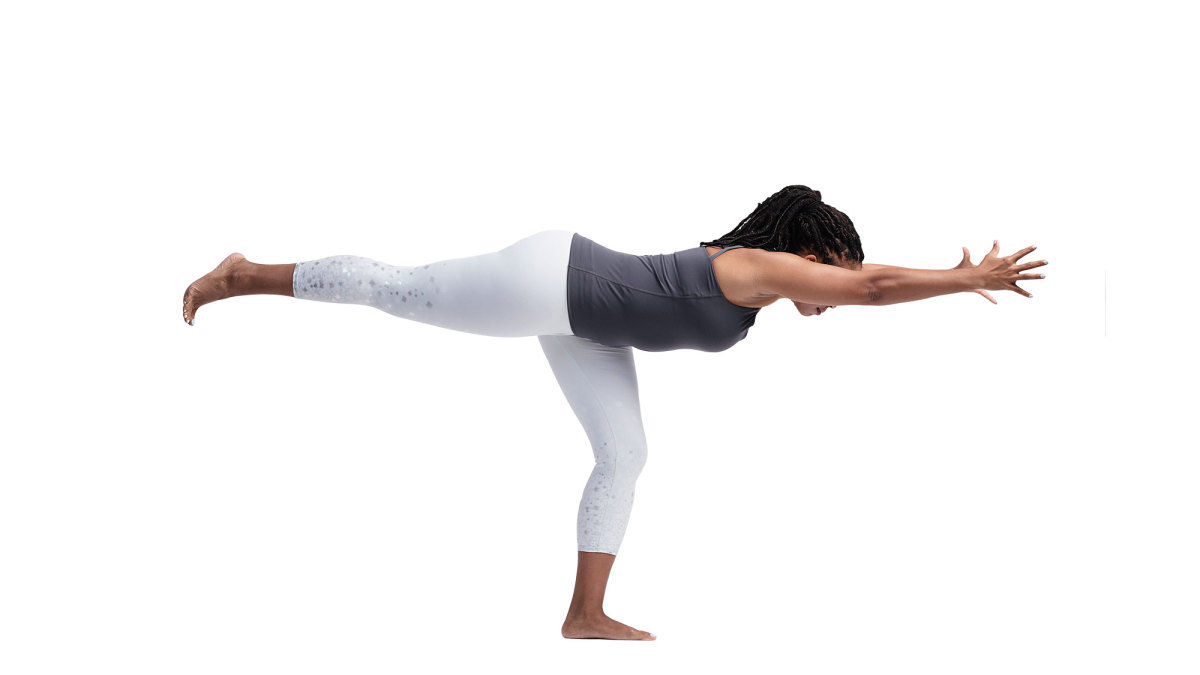 Hero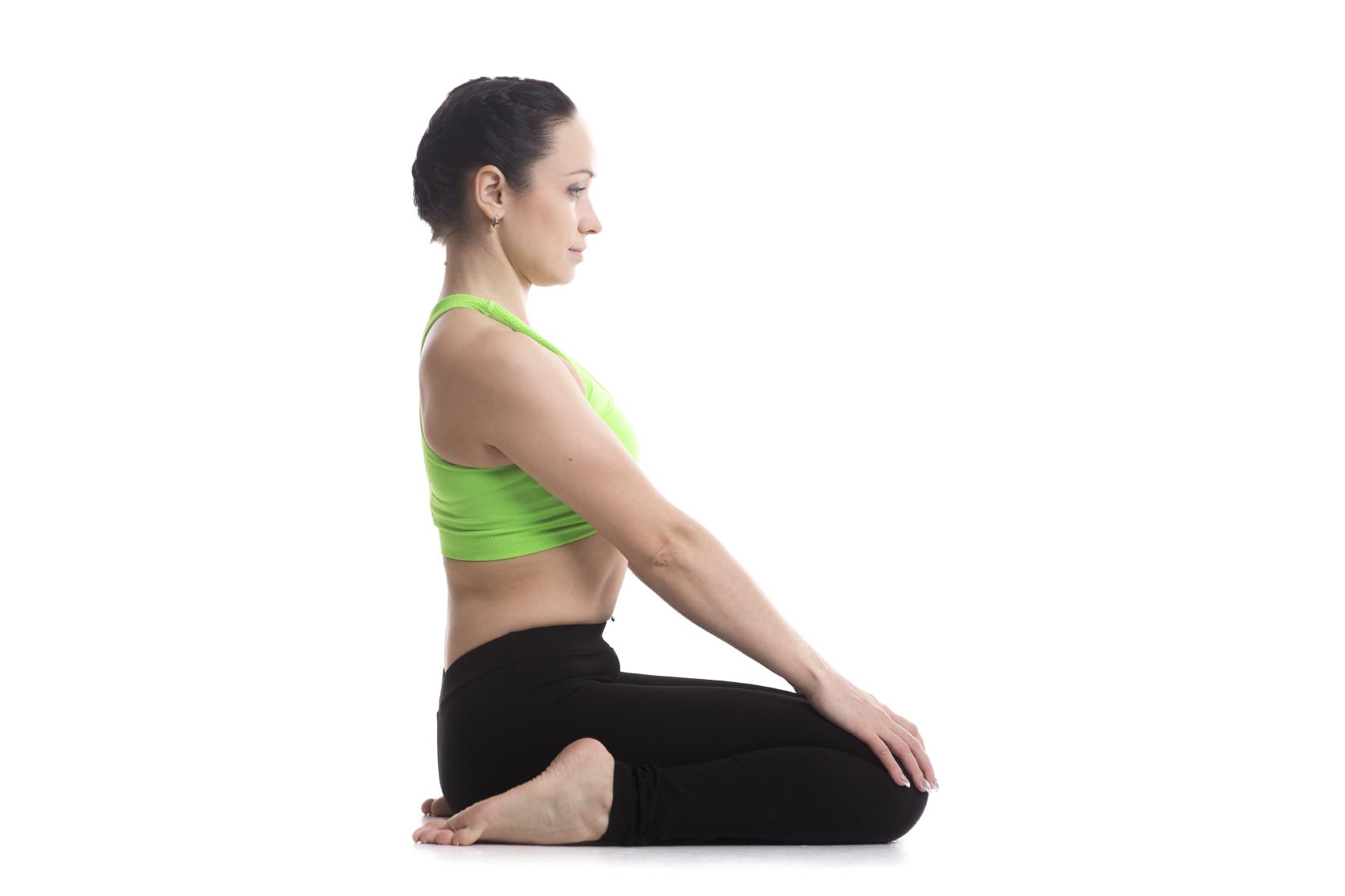 Downward Facing Dog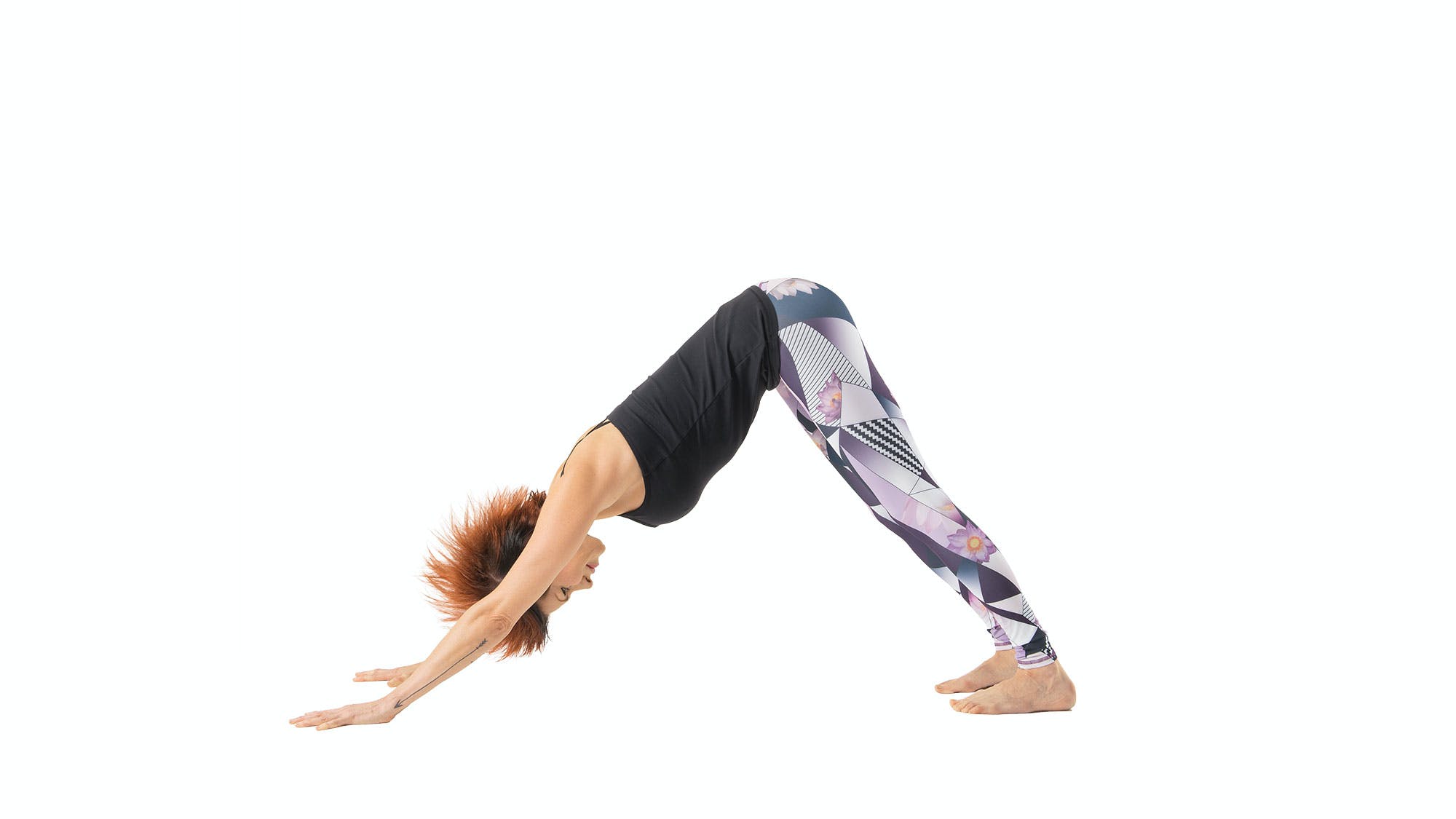 Triangle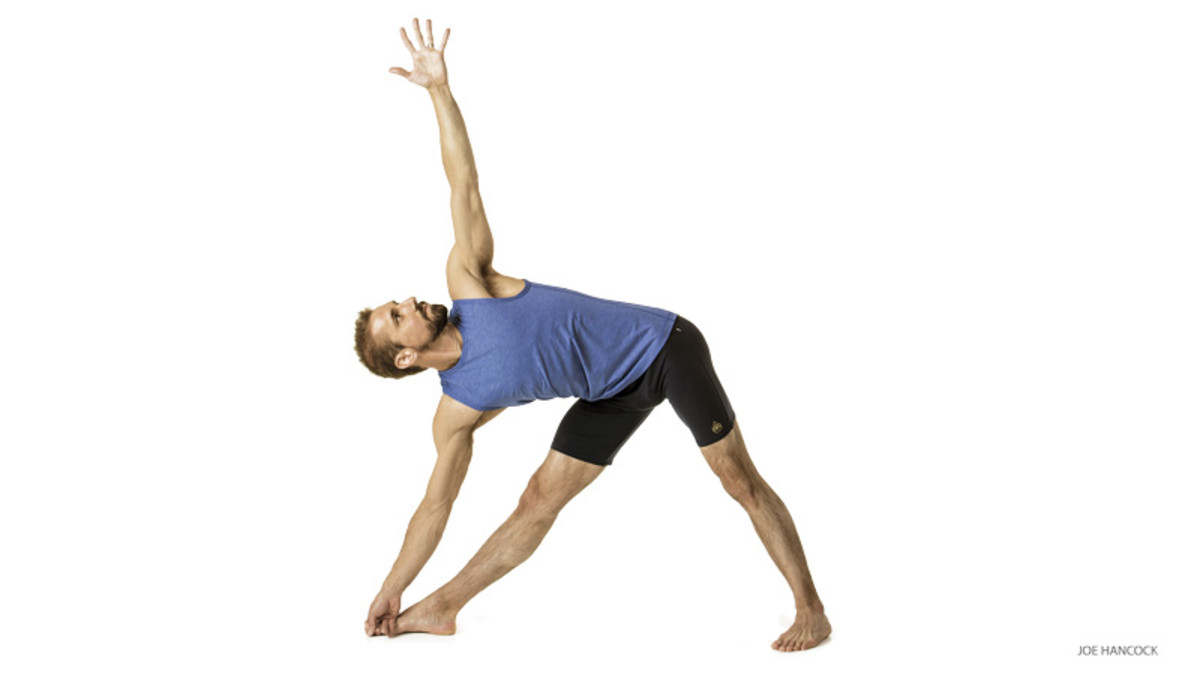 Cat & Cow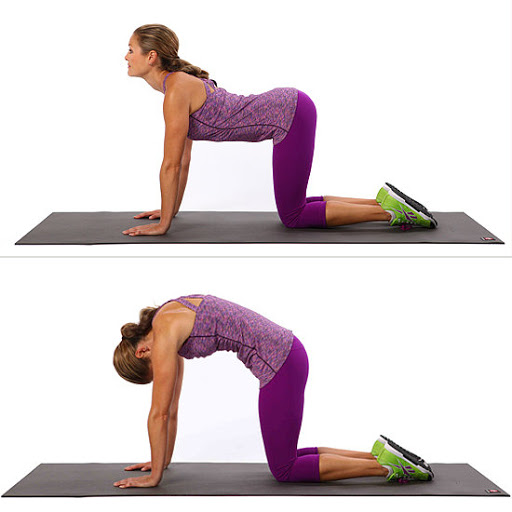 Tree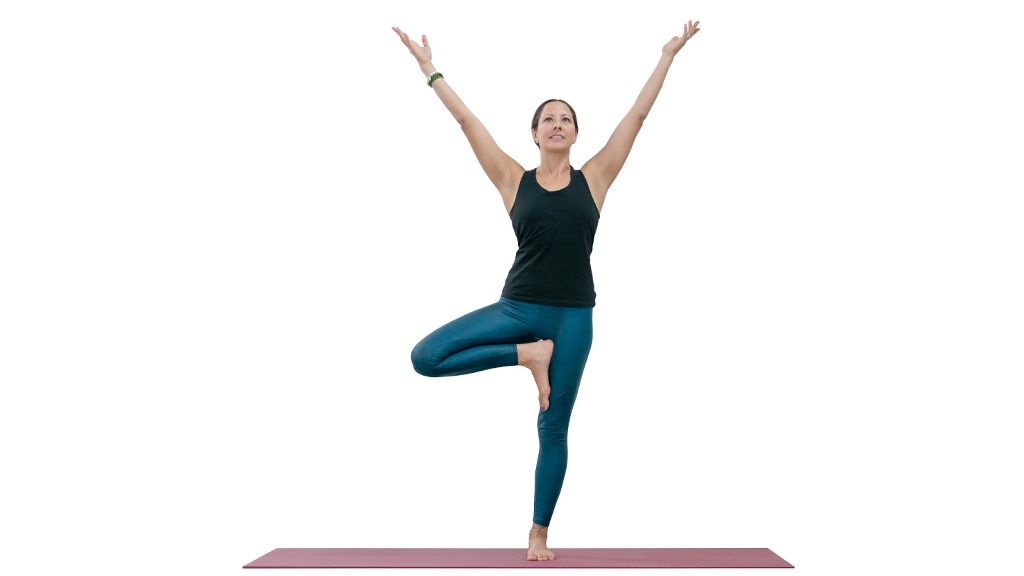 Child poseBaby cobraBoatLocust Warrior IISavasanaFind a green, orange, or yellow leaf4 Push ups Find a fire hydrant8 Squats Find something that flies in the sky 5 Star jumps Find something that smells good6 Arm circles forwards Find something that is red 10 High knee marches Find a pinecone or acorn6 Arm circles backwardFind something that walks on four legs 5 Frog jumps Find your shadow12 Jumping jacks Find something tall10 Forward kicks Find something that is pink12 Shoulder presses Find a road sign10 PunchesFind a flag8 Bicep curls Find a puddle or body of water 12 Standing swimmers Find the number “6”6 Invisible jump ropes Find something unique 10 of YOUR choice If you rolled a….Then you’ll do this exercise2Jumping Jacks 3Push Ups4Squats 5Sit Ups6Supermans7Shoulder Presses8Calf Raises 9Hip Bridges10Bicep Curls11Skaters12YOUR CHOICE A - 10 arm circles N - 10 side leg raises B - 8 bicep curls O - 6 shoulder taps C - 7 squatsP - 12 high knee marches D - 2 star jumpsQ - 8 mountain climbers E - YOUR CHOICE R - 3 tuck jumps F - 5 frog jumps S - YOUR CHOICE  G - 12 Invisible jump ropesT - 8 lying leg raises H - 3 supermans U - 6 walking lunges I - 6 hip bridges V - 5 push ups J - 12 jumping jacks W - 10 kicks K - 9 shoulder presses X - 9 crunches L - 8 calf raises Y - YOUR CHOICE M - 5 toe touch crunches Z - 10 punches LegsSquatLunge Hip bridge Side leg raise Squat jump Calf raiseSide lunge Arms & Shoulders Push upShoulder pressPunches Arm circles Shoulder tapsBicep curls BackSuperman Bent over row Good morningReverse snow angelCore Crunches Lemon squeezers Lying leg raise Russian twistPlank Dead bug Cardio Skaters Jumping jacksInvisible jump rope Run in place Star jumps BurpeeMountain climbers Flexibility Cat & Cow Downward dog Toe touch Butterfly Back scratchers Arm hugDeltoid- Front arm raiseChest- Push upObliques- Side crunchBicep- Bicep curlAbs- Sit upAbductor- ClamshellsQuadriceps- LungeShin- Foot flexorsTrapezius- Shoulder shrugsInfraspinatus- Tummy taps Triceps- DipsLats- Pull overHamstring- RDLGlutes- Hip bridgeCalves- Calf raise